UJI AKTIVITAS ANALGETIK EKSTRAK ETANOL DAUN SELADA AIR (Nasturtium officinale) PADA MENCIT PUTIH (Mus musculus L.)JANTANSKRIPSIOLEH:ESTER HALAWANPM.162114076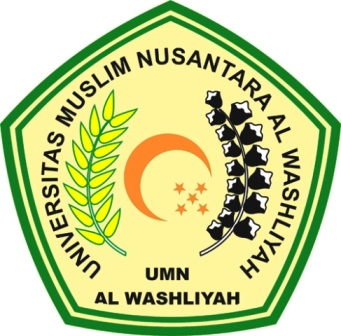 PROGRAM STUDI FARMASIFAKULTAS FARMASIUNIVERSITAS MUSLIM NUSANTARA AL-WASHLIYAHMEDAN2020LEMBAR PERSYARATANUJI AKTIVITAS ANALGETIK EKSTRAK ETANOL DAUN SELADA AIR (Nasturtium officinale) PADA MENCIT PUTIH (Mus musculus L.)JANTANSKRIPSIDiajukan untuk melengkapi dan memenuhi syarat-syarat untuk memperoleh Gelar Sarjana Farmasi pada Program Studi Sarjana Farmasi Fakultas Farmasi Universitas Muslim Nusantara Al-WashliyahOLEH:ESTER HALAWANPM.162114076PROGRAM STUDI FARMASIFAKULTAS FARMASIUNIVERSITAS MUSLIM NUSANTARA AL-WASHLIYAHMEDAN2020